Проект,посвящённый 70-й годовщине Победы в Великой Отечественной войне 1941-1945 г.г.Тема: «Этих дней не смолкнет слава»(для детей старшего дошкольного возраста)АктуальностьСтержнем всего российского воспитания является патриотизм. Понятие «патриотизм» включает в себя любовь к Родине, земле, где родился и вырос, гордость за исторические свершения народа1. Исторически сложилось так, что любовь к Родине, патриотизм во все времена в Российском государстве были чертой национального характера. К сожалению, с каждым днём утрачивается связь поколений, очень мало осталось в живых фронтовиков, героев тыла. Есть случаи нападения на ветеранов, кражи орденов и медалей, осквернения памятников героям. Молодёжь не знает, как зовут героев Великой Отечественной войны, какие подвиги они совершали, какие города нашей страны удостоены звания «Город-герой» и за какие заслуги. Отсюда, в преддверии празднования Дня Победа возникает проблема: как помочь подрастающему поколению сформировать у них чувство долга, уважения к славным защитникам нашей Родины, гордости за свой великий народ, который подарил нам счастливую жизнь.Цель проекта: способствовать формированию патриотических чувств у детей старшего дошкольного возраста, через ознакомление с историческими фактами о жизни и подвигах народа в годы Великой Отечественной войны.Задачи проекта:Дать представление о значении Победы нашего народа в Великой Отечественной войне, сохранять трепетное отношение к празднику Победы, уважение к заслугам и подвигам воинов ВОВ.Формировать у детей патриотические чувства, основанные на ознакомлении с боевыми традициями нашего народа и памятниками боевой славы, представления о героизме.Обогащать и развивать словарный запас детей, познакомить с произведениями художественной литературы и музыкой военных лет.Осуществлять активную работу с родителями, привлекая их к вопросам патриотического воспитания в семье.При написании проекта мы опирались на следующие нормативные документы: Федеральный Закон «Об образовании в Российской Федерации» №273-ФЗ от 29.12.12Концепция дошкольного воспитания.Конвенция ООН и Всемирная декларация о правах ребёнка.Основная образовательная программа ДОУ.Продолжительность проекта: среднесрочный (апрель-май)Вид проекта: познавательный, информационный, творческий.Участники проекта: педагоги, дети, родители.Организация образовательно-воспитательного процесса в рамках проекта осуществляется с детьми в возрасте 6-7 лет.Разъяснительная работа для родителей, организация образовательно-воспитательной работы строится с учётом принципов, которые взаимосвязаны между собой.Принцип адресного подхода. Учёт индивидуальных особенностей детей и группы.Принцип преемственности взаимодействия с ребёнком в условиях дошкольного учреждения и семьи.Принцип наглядности.Этапы работы над проектом:Предполагаемый результат:для детей:Формируются представления о событиях, происходящих в годы Великой Отечественной войны.Развиваются коммуникативные способности, умения давать правильную оценку поступкам героев (людей).Формируется уважительное отношение к ветеранам, участникам Великой Отечественной войны.Развивается познавательная активность, любознательность, мышление.для родителей и педагогов:Активизация родителей в образовательный процесс с целью взаимодействия с детьми и педагогами по расширению представлений о событиях в годы Великой Отечественной войны.Повышение уровня профессиональной компетентности педагогов, расширение знаний о исторических фактах, событиях в годы Великой Отечественной войны.ЛитератураН.В. Алёшина «Патриотическое воспитание дошкольников» ЦГЛ, Москва 2005г.Н.В. Алёшина «Ознакомление дошкольников с окружающим и социальной действительностью» ЦГЛ, Москва 2004Л.А. Кондрыкина «С чего начинается Родина?» Творческий центр Москва 2003Е.Ю. Александрова, Е.А. Гордеева «Система патриотического воспитания в ДОУ» Волгоград. Учитель 2007Ю.Н. Ершов, О.Г. Ефимова, А.А. Толкачёва, О.Б. Шелепугина «Чтобы помнили…» Рыбинск – Михайлов посад 2003Научно-практический журнал  «Дошкольная педагогика» //№ 3, 2010Приложение 1МДОУ детский сад комбинированного вида №4 «Олимпийский»Конспект непосредственно-образовательной деятельности по познавательному развитиюТема: «День Победы»(для детей подготовительной группы)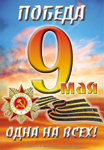 Авторы:Казакова Татьяна Алексеевна, МДОУ д/с №4 «Олимпийский», воспитательГорюнова Зоя ВалерьевнаМДОУ д/с №4 «Олимпийский», воспитательг. Углич 2015Цель: воспитывать любовь к Родине, к её защитникам.Задачи:Расширять знания детей о Великой Отечественной войне 1941-1945 г.г. Развивать у детей любознательность, расширять кругозор, стремление узнать больше полезного, интересного об истории Родины. Формировать у детей навык рисования салюта, применяя приём печатания мятой бумагой.Воспитывать чувство патриотизма, любви к Родине, уважения к ветеранам Великой Отечественной войны, желание заботиться о них.Материал: иллюстрации, картины о ВОВ, магнитофон для прослушивания песен военных лет, подбор книг на военную тематику, альбомный лист, акварельные краски, кусочки мятой бумаги. Интеграция образовательных областей: познавательное развитие, художественно-эстетическое развитие.ХодВводная часть:Ребёнок читает стихотворение:Я знаю от папы, я знаю от деда,Девятого мая пришла к нам Победа.Тот день весь советский народ ожидал,Тот день самым радостным праздником стал.(М.Латисова)Вос-ль. 9 Мая наша страна будет отмечать самый главный праздник. Кто знает, что это за праздник?Дети. День Победы.Основная часть:Рассказ воспитателя о войне.Восп-ль. А кто знает, что это за победа? Над кем одержали победу наши солдаты?Дети. Над фашистами.Восп-ль. В этом году, 9 Мая, исполняется 70 лет как закончилась Великая Отечественная война. А началась она 22 июня 1941 года, ранним утром.Внезапно немецкие фашисты напали на нашу Родину. Они сбрасывали бомбы спящие города и тихие деревни. Даже не разбирали, где взрослые, где дети, - всех убивали на своём пути. Это была очень страшная война. Фашисты хотели захватить нашу страну и превратить наш народ в своих рабов.(показ иллюстраций начала войны) - Но они просчитались. Все советские люди нашей огромной страны поднялись на борьбу с врагом. Первыми встретили врага – герои пограничники.  Утром 22 июня 1941 года на Брестскую крепость упали первые немецкие снаряды и бомбы.  Но застава не дрогнула. Пограничники грудью заслонили крепость. И здесь фашисты впервые узнали, что такое советская стойкость и советское мужество. Долго бомбили немцы крепость, с каждым днём оборона слабела, и немецкая рать одолела. Пал под натиском «Город – герой». Один из солдат написал на стене: «Я умираю, но не сдаюсь».(показ иллюстраций Брестской крепости)- Враги яростно продолжали двигаться в глубь страны, они рвались к Москве. (показ иллюстраций)- Командующим обороной Москвы был назначен самый талантливый главнокомандующий Георгий Константинович Жуков. Солдаты под его командованием совершили подвиг. Они отбросили фашистов от Москвы, не дали им захватить столицу.Тяжёлая битва была за город Сталинград. Сейчас этот город называется Волгоград.(показ иллюстрации Волгограда «Мамаев курган»)- Очень тяжёлое сражение было и под Курском. На Курско – Орловской дуге много немецких захватчиков было взято в плен. Во время войны многие деревни и города были оккупированы немцами. Жители оккупированных территорий тоже боролись с захватчиками. Они создавали партизанские отряды.   Партизанские отряды взрывали мосты, пускали под откос вражеские поезда.(показ иллюстраций партизан)- На войне наравне с мужчинами сражались и женщины. Они были медсёстрами, санитарками, врачами.(показ иллюстраций)- Много солдат спасли от смерти добрые женские руки.Ребёнок читает стихотворение:Пушки грохочут, пули свистят.Ранен осколком снаряда солдат.Шепчет сестричка: «Давай поддержу,Рану твою я перевяжу!»Всё позабыла и слабость, и страх,Вынесла с боя его на руках.Сколько в ней было любви и тепла!Многих сестричка от смерти спасла!Вос-ль. Наравне со взрослыми сражались с фашистами и дети. Ребята были разведчиками, связными в партизанских отрядах. Люди, кто оставался в тылу, работали на заводах.На море сражались наши доблестные моряки. Лётчики бомбили противника на земле и в небе. Когда подбили боевую машину летчика Николая Гастелло, он обрушил загоревшийся самолёт на вражескую колонну, движущуюся по дороге. А самый последний бой с фашистами был за город Берлин, столицу Германии. Храбрые наши солдаты водрузили флаг нашей Родины над главным зданием Берлина – Рейхстагом.ФизкультминуткаПроводится конкурс «Перетягивание  каната»-Во время войны много подвигов совершили герои, и Родина наградила их медалями и орденами. Посмотрите, вот перед вами орден «Победа».(показ иллюстрации с изображением ордена)- В те далёкие годы наша страна называлась Советским Союзом. У солдат на пилотках были красные звёзды. И орден «Победа» тоже сделан в форме звезды. Дети, посмотрите и скажите, сколько лучей у звезды?Дети. Пять лучей.Вос-ль. Правильно, пять лучей. Эти пять лучей представляют пять сил, пять богатырей, преградивших путь фашистским захватчикам. «А кто же эти богатыри?» – спросите вы. Это солдат, моряк, лётчик, партизан и труженик тыла. Каждый из этих богатырей защищал Родину в трудный час.- Вот такая тяжёлая война была для нашего народа. Сейчас, к сожалению, в живых осталось мало тех, кто воевал. Они уже очень старенькие, многие из них больные, инвалиды. Им трудно даже ходить. Их называют ветеранами. В День Победы они надевают свои военные награды, собираются  вместе. Чтобы вспомнить те военные годы.(показ фотографий)Дети читают стихотворение.ребёнок: Что такое День Победы?Это утренний парад.Едут танки и ракеты,Марширует строй солдат.ребёнок: Что такое День Победы?Это праздничный салют.Фейерверк взлетает в небо,Рассыпаясь там и тут.Практическая часть:Восп-ль. Сейчас я вам предлагаю нарисовать праздничный салют. Чтобы он получился красивый и разнообразный по форме, я предлагаю рисовать его с помощью мятой бумаги.(включить запись песни Н.Потапенко «День Победы». Дети рисуют салют.После окончания все работы выставляются на стенд.Дети любуются рисунками.)3. Заключительная часть:- У многих из вас прабабушки и прадедушки тоже воевали, кто-то из них ещё жив. Не забудьте их поздравить с праздником. Если 9 Мая увидите человека с медалями, подойдите и поздравьте его с праздником, скажите ему: «Спасибо» за то, что он защищал нашу Родину от врагов. Ветеранам будет приятно. Что мы помним о той трудной замечательной Победе.Приложение 2МДОУ детский сад комбинированного вида №4 «Олимпийский»Конспект непосредственно-образовательной деятельности по познавательному развитиюТема: «Никто не забыт, ничто не забыто»(для детей подготовительной группы)Авторы:Казакова Татьяна Алексеевна, МДОУ д/с №4 «Олимпийский», воспитательГорюнова Зоя ВалерьевнаМДОУ д/с №4 «Олимпийский», воспитательг. Углич 2015Цель: воспитывать любовь к Родине, к её защитникам.Задачи:1. Воспитывать чувство гордости к защитникам Родины, благодарности им.2.Познакомить с героями – угличанами.3.Воспитывать уважение к памяти тех, кто защищал Родину.Материал: иллюстрации с изображением памятных мест города, портреты героев – угличан, аудиозапись песни « Священная война», музыка Александрова.Интеграция образовательных областей: познавательное развитие, художественно-эстетическое развитие.ХодВводная часть:Звучит аудиозапись песни Александрова «Священная война»Воспитатель: «С каждым днём мы всё дальше и дальше уходим от военной       поры. Выросло новое поколение людей. Для них война – это наши воспоминание о ней»,- так сказал маршал Советского Союза Георгий Константинович Жуков.Основная часть:Воспитатель: Дети, 9 мая весь наш народ будет отмечать День Победы. В этот день много лет назад народ победил очень сильного врага – фашистскую Германию. Это была очень страшная война. Фашисты разоряли нашу страну, забирали в плен людей. На борьбу с ними поднялся весь народ. Война длилась 4 года. Она называлась Великая Отечественная потому, что вся страна от мала до велика поднялась на борьбу  с врагом за родное Отечество. В Угличе и его окрестностях не велись военные действия. Но война в полной мере затронула город, каждое село и малую деревню, каждую семью. На эту страшную войну ушло из города 15705 человек. Более половины из них – 8706 – не вернулись с войны, из них – 3250 погибли в боях, 1185 умерли от тяжёлых ран в госпиталях, 4271 пропали без вести, особенно в первые дни войны. И все наши земляки героически сражались с немецко – фашисткими  захватчиками. Многие из них имели награды. Ребята, а вы знаете кого называют героями?Дети: Храбрых, отважных, смелых людей, кто совершил подвиг.Воспитатель: В нашем городе были герои, которые сражались с немецкими захватчиками, защищая нашу Родину. Сегодня я вам расскажу о них.                    Это Герои Советского Союза Голубев Виктор Михайлович, Жолудев Виктор Григорьевич, Шарков Алексей Николаевич и другие.Показ фотографии- Голубев Виктор Михайлович (1915 – 1945г.г.) – дважды Герой Советского Союза гвардии майор. Родился в Петрограде, но жил в Угличе на улице Первомайской  дом №32. С детства мечтал стать лётчиком. Закончил 9 классов в средней школе№1. Учился в Харьковском авиационном училище. С первых дней войны мужественно сражался с фашистскими захватчиками. Под Ярцевым бомбил танковую колонну фашистов. С сентября 1942 годы защищал Сталинград. Героически сражался на Орловско – Курской дуге. На боевом счету лётчика-героя числилось уничтоженными более 100 танков, 80 самолётов, 450 автомашин с грузами и около 2 тысяч фашистов.В 1943 году он был награждён второй медалью «Золотая  Звезда». Правительство высоко оценило боевые подвиги лётчика угличанина, наградив его двумя Золотыми звёздами Героя Советского Союза, двумя орденами Ленина, двумя орденами Красного Знамени.                                                                                 Жизнь героя оборвалась через несколько дней после Победы. 17 мая 1945 года он разбился при испытании боевого самолёта. Родина навечно сохранила память об этом отважном лётчике. В  алле Героев в парке Победы в Ленинграде стоит бронзовый бюст угличанина.Показ фотографии- И ещё один Герой Советского Союза гвардии генерал-майор Жолудев Виктор Григорьевич (1905-1944г.г.). Родился в Угличе в 1905 году. С детства мечтал стать военным. Полководческий талант раскрыл во время войны. Он командовал 6-й воздушно-десантной бригадой, оборонявшей Киев. Воевал под Сталинградом. Погиб Жолудев 21 июня 1944 года в хуторе Нетупа. Похоронен в городе Волковыске в Белоруссии. За ратные подвиги был награждён Золотой звездой Героя Советского Союза, орденом Ленина, двумя орденами Красного Знамени и двумя орденами Суворова. В его честь названы улицы в Волгограде и Киеве. На Мамаевом кургане на одной из плит высечено имя нашего земляка. В Минске в музее истории Великой Отечественной войны бережно хранятся материалы о нём.Показ фотографии- Герой Советского Союза старшина Шарков Алексей Николаевич (1908-1970 г.г.) С первых и до последних дней блокады Ленинграда был защитником города-героя. Родился в Тверской губернии. В Углич приехал на строительство гидроэлектростанции. Из Углича ушёл на войну, а затем вернулся и работал председателем артели. Награды: орден Ленина,  Красной Звезды, медали «Золотая Звезда» и другие.Показ фотографии-Романенко Александр Феофилович (1924-1944 г.г.). Учился в средней школе №1. В 1940 году завершил учёбу в Рыбинском аэроклубе. Свои первые вылеты летом 1942 года совершал на Ил-2, который фашисты называли «чёрной смертью». Воевал на Западном фронте, защищал подступы к Москве. Затем воевал под Сталинградом. Он считался одним из лучших лётчиков эскадрильи. Романенко громил фашистов под Ростовом, Волгоградом, Орлом. Последний его бой был 12 июля 1944 года, когда он направил свой пылающий штурмовик на немецкую колонну машин. За этот подвиг лейтенант Александр Романенко посмертно был награждён орденом Отечественной  войны 1 степени.Но не только на полях сражений наши земляки совершали подвиг. Во время войны у нас в городе располагался эвакогоспиталь , который оказывал медицинскую помощь войскам Западного и 3-го Белорусского фронтов. В этом госпитале  оказывали помощь раненым наши землячки медицинские сёстры Губина Е.И. (1922-1995 г.г.), Кучевская М.И., Печенина Е.М., Эрвольдер П.А.(1892-1984 г.г.) и другие. Многие из них после окончания войны  работали у нас  в больнице. Все они награждены медалями « За победу над Германией».Показ фотографии-А сейчас посмотрите вот на эту фотографию. Это Печенина Екатерина Михайловна, та самая медсестра, которая лечила раненых в госпитале. Ей сейчас уже 92 года.Дети поют песню «Наша Родина сильна», музыка А. Филиппенко, слова Т. Волгиной.- Многие угличане сражались на войне и погибали. Угличане навечно сохранили память об этих отважных людях. Их именами названы улицы города. Это улица Голубева, улица Жолудева, улица Романенко и Шаркова. На домах, где жили Голубев, Жолудев, Шарков установлены мемориальные доски. На городском кладбище в братских могилах захоронены солдаты, которые умерли от тяжёлых ран в госпитале. Каждый год 9 мая сюда приходят ветераны и угличане почтить память погибших солдат. В парке Победы установлен обелиск Славы – памятник всем угличанам, сражавшимся на фронте и трудящимся в тылу, кто дожил до наших дней и кто уже никогда не придёт. Возле этого места нельзя громко разговаривать, кричать, смеяться. Здесь можно спокойно стоять, думать, возлагать цветы.3. Заключительная часть: Воспитатель: Пройдёт много лет, но всегда будут приходить люди к памятнику Великой Отечественной войны. Они будут вспоминать о героических подвигах тех, кто защищал свободу Отечества.Помните!Через года, через векаПомните!О тех, кто уже не придёт никогдаПомните!В горле сдержите стоны.Памяти павших будьте достойны!У многих из вас прабабушки и прадедушки тоже воевали на войне, кто-то из них ещё жив. Не забудьте поздравить их с праздником.Приложение 3МДОУ детский сад комбинированного вида №4 «Олимпийский»Конспект непосредственно-образовательной деятельностипо художественно – эстетическому развитиюТема « Углич во время Великой Отечественной войны 1941-1945г.г.» для детей старшего дошкольного возраста                                                                        Автор: Сапежинская Нина Николаевна,                                                                                      музыкальный руководитель МДОУ                                                                                   д/с №4 « Олимпийский».Углич 2015Цель: познакомить детей с героическим подвигом  угличан и всего русского                   народа во время Великой Отечественной войны 1941-1945 г.г.Задачи: обогатить представления детей о мужестве, героизме, отваге,                значении Победы нашего народа в Великой Отечественной войне.                          Воспитывать патриотические чувства: уважение к ратным подвигам                 бойцов, гордость за свой народ, любовь к Родине средствами                 музыкального и художественно-эстетического воспитания.Ход НОДВводная часть:Показ слайда 1Музыкальный руководитель: Вот и наступил долгожданный День Победы! 9 мая - светлый и радостный праздник. 70 лет назад в этот день закончилась война с немецким фашизмом. Мы с благодарностью вспоминаем наших воинов, защитников, отстоявших мир в жестокой битве. Всем нашим защитникам, сегодняшним ветеранам и тем, кого с нами нет, мы обязаны тем, что живём сейчас под мирным, чистым небом. Весь мир празднует вместе с нами этот День Победы.Дети читают стихи Майское утро, солнечный свет,
 Нашей Победе 70 лет!
 Красных тюльпанов алое пламя,
 Как над Рейхстагом красное Знамя! Битвы, походы – всё пережито,
           Радость Победы! Нет! Не забыто!
           Мирное утро, солнечный свет,
           Нашей Победе – 70 лет!
                                             (Н. Майданик )Основная часть:Музыкальный руководитель: В далёком для нас прошлом дети и взрослые, так же как и мы мечтали о светлом и мирном будущем, но их мечтам не суждено было сбыться.
На рассвете 22 июня 1941 г. фашистская Германия без объявления войны внезапно обрушила на нашу страну удар огромной силы: вражеские самолёты стали сбрасывать бомбы на города и сёла.Показ слайда 2Музыкальный руководитель: Война - какое страшное слово! За ним кроется разрушающая сила, которая сжигала дома, целые города,  убивала людей – и взрослых, и детей.Показ слайда 3Музыкальный руководитель:  Однако гитлеровская армия, имевшая  богатый опыт ведения войны и прошедшая победным маршем по Европе, вступив на советскую землю, сразу наткнулась на мощное сопротивление. Вся огромная страна, поднялась на борьбу с врагом. В те грозные дни начала Великой Отечественной войны, словно клятва Родине, звучала песня «Священная война» композитора А.Александрова.Показ слайда 4Звучит фонограмма песни «Священная война», музыка А.В. Александрова, слова В. Лебедева – Кумача 1 куплет и припевПоказ слайда 5Музыкальный руководитель: Каждый день поезда увозили бойцов на фронт. Родные и близкие провожали  их со слезами на глазах, но с верой в победу.
Во время Великой Отечественной войны  на фронт ушло 15705 жителей нашего города и района, из них не вернулись в родные дома более половины – 8706 человек.Показ слайда 6Музыкальный руководитель: Навсегда останется в памяти народа героическая борьба защитников Брестской крепости, которые в течение месяца из последних сил удерживали крепость. Среди них были угличане Василий Абрамович Иванов, Иван Михайлович Базунов, Михаил Александрович Бочкин.Стихи о защитниках Брестской крепостиМузыкальный руководитель: Ребята, а как вы думаете чем могли заниматься солдаты в промежутках между боями?Ответы детейПоказ слайда 7Музыкальный руководитель: В минуты затишья, собирались бойцы вместе и пели песни, в которых каждый вспоминал свою родную сторонку.
Сегодня мы с вами послушаем песни тех лет, песни, которые сочинили в военные года. Эти песни, звучавшие на фронте в промежутках между боями, придавали силы бойцам, скрашивали разлуку с родными, заставляли на короткое время забыть, что идёт война.
Кто сказал, что на войне песня не нужна, 
Тот не знает, как она для бойца важна.
Дети читают стихи
Эту песню в России все знают
И на праздниках часто поют. 
Её бойцы в окопах напевали, 
И в честь неё орудие назвали.
Враг дрожал, услышав о "Катюше", 
Мощь "Катюш" вела солдат вперед. 
Песню боевую ты послушай, 
Что сложил и пел о ней народ. 
Песня «Катюша», музыка Блантера Матвея Исаковича, слова Михаила Исаковского

Музыкальный руководитель: Военные годы тяжело достались всему нашему народу, но особенно тяжко пришлось маленьким детям.Показ слайда 8
Музыкальный руководитель: Фашисты наступали, и тогда детей постарались увезти подальше от войны, в тыл. Потянулись эшелоны с детскими садами и школами в Сибирь и на юг нашей страны. Дети уезжали, а мамы оставались. Обнимали и целовали своих детей на прощание.Показ слайда 9Музыкальный руководитель: Мальчик синеглазый,      Веточка моя,      Так еще  ни разу      Не грустила я.      Тронутся вагоны      Через пять минут.      В первом эшелоне      Детский сад везут.      Дети страшных сказок      Слушать не должны,      Грохота фугасок,      Топота войны.      Вас везут на Каму,      Дальше на восток.      Ты почаще маму       Вспоминай, сынок. Многие дети остались сиротами, их отцы погибли на войне, другие потеряли родителей во время бомбежек, третьи лишились не только родных, но и родного дома. В июле 1942 года в Углич было доставлено 700 детей, жителей блокадного Ленинграда, в феврале 1943 года прибыло ещё 200 маленьких ленинградцев. Их разместили в  Детском  доме №90, многих детей – сирот брали на воспитание местные жители в свои семьи. Огромную помощь в работе Детского дома оказал Часовой завод. У бывших воспитанников сохранилось доброе, светлое, теплое воспоминание обо всех, кто их опекал, директор детдома, воспитатели, милые нянечки и уборщицы. О том, какие все они были замечательные, добрые, понимающие.
Музыкальный руководитель: Враг быстро приближался к границам Ярославской области. Через Углич шел большой поток эвакуированных, мобилизованных, воинских частей, транспорта.Создается управление оборонительных работ, в городе работают участки полевого строительства. Охрану предприятий, линий электропередач ведут части противовоздушной обороны. Позднее, во второй половине 1943 г. в Угличе был создан отряд Военно-Морского Флота СССР.Показ слайда 10Музыкальный руководитель: За три месяца до начала Великой Отечественной войны начала работу Угличская  гидроэлектростанция. В военные годы она стала крупным предприятием, снабжавшим электроэнергией Москву. Строительство здания не было завершено, не все механизмы действовали на полную мощность. В 1943 г. произошла крупная авария, вызванная условиями военного времени.Не нарушая работу, энергетикам пришлось достраивать станцию. По реке шли суда, перевозившие оборонные грузы.  В 1944 г. группа угличских энергетиков была награждена орденами и медалями СССР.Показ слайда 11Музыкальный руководитель: В начале войны для обороны Угличской ГЭС был переброшен с запада отдельный зенитно-артиллерийский дивизион ПВО. В дивизион входили три зенитно-артиллерийские батареи и пулеметная рота.Показ слайда 12Музыкальный руководитель: Весной 1942 года в Угличе начали работугоспитали.  В военное время госпитали занимали здания школ, педагогического училища и Пятницкой церкви.Придорожный медсанбатМедсестра Алёнка,Ей всего 17 лет,Шустрая девчонка.С перевязками спешитК одному, другому,Кто-то попросил попить,Кто-то на уколы.Полюбили все её,Стали звать – сестричкой.Дочку с русскою душой,С русою косичкой.На посту и днём, и ночью,Сколько жизней им спасла, Пожилые кличут «дочкой»,Молодые: «Эй, сестра».Вот такие вот девчонки,Выжившие после войны,Поступили в институты,Стали – военврачи!И.И.Зайцева Госпитали в Угличе существовали до осени 1943 года, затем они расформировались.Показ слайда 13Музыкальный руководитель: Не все герои защищали родину с оружием в руках. Кто-то стоял у станка, изготавливая детали для военных машин, кто-то пёк хлеб для фронта, а кто-то шил теплую одежду для солдат. Все эти люди тоже герои и внесли неоценимый вклад в Великую Победу.Показ слайда 14Музыкальный руководитель: Накануне войны начал работу угличский хлебозавод, который обеспечивал хлебом не только  население города Углича, но и проходящие через город воинские части и  эвакуированных.Показ слайда 15Музыкальный руководитель: Еще один угличский завод внес неоценимый вклад в победу России над фашистской  Германией. В начале 30-х гг. ХХ века в северной части Углича на берегу Волги стали возводить корпуса сыродельного завода. К началу 1935 года сырзавод выпустил первую продукцию сыра и сливочного масла. Когда началась война завод продолжал работать и выпускать продукцию. А ещё, ребята, в военные годы завод точных технических камней  выпускает камни для морских, авиационных, артиллерийских приборов, взрывателей с часовым механизмом.Заключительная часть:Музыкальный руководитель: Долгих 4 года люди шли к победе. Каждый внёс свою лепту, чтобы этот долгожданный миг настал. Дети, давайте вспомним, как  помогали  угличане стране во время Великой Отечественной войны?Ответы детейМузыкальный руководитель: Так давайте будем помнить и чтить память тех, кто подарил нам мирное небо и счастливое детство.Дети читают стихиНет! Заявляем мы войне,
Всем злым и черным силам.
Должна трава зеленой быть,
А небо синим-синим! 
Нам нужен разноцветный мир, 
И все мы будем рады,
Когда исчезнут на Земле 
Все пули и снаряды!

Песня « Пусть всегда будет солнце», музыка А.Островского, слова Л. Ошанина Звучит музыка, дети уходятПриложение 4МДОУ детский сад комбинированного вида №4 «Олимпийский»Конспект непосредственно-образовательной деятельностипо художественно – эстетическому развитиюдля детей старшего дошкольного возрастаТема: «Сирень Победы»Авторы:Казакова Татьяна Алексеевна, МДОУ д/с №4 «Олимпийский», воспитательГорюнова Зоя ВалерьевнаМДОУ д/с №4 «Олимпийский», воспитательг. Углич 2015Задачи:1.	Формировать у детей навык рисовать пышные соцветия (сирень), применяя печатание мятой бумагой.2.	Формировать навык передавать характерные особенности цветов сирени, используя прием накладывания краски в несколько слоев (каждый следующий слой светлее предыдущего).3.	Развивать навыки смешивания красок для получения нужного оттенка.4.	Развивать цветовосприятие и чувство композиции.5.	Продолжать воспитывать у детей патриотические чувства к Родине, заботу о ветеранах.Интеграция областей: художественно – эстетическое развитие, познавательное развитие.Материал:- ветка живой или искусственной  сирени,- репродукции с картин А. Кончаловского «Сирень», М. Врубеля «Сирень»,- бумага для рисования  А4,- небольшие листы бумаги для опробования получившихся оттенков,- гуашь,- палитра для смешивания красок,- беличьи кисти,- мятая бумага,- баночки с водой, подставки для кистей, салфетки для промакивания кистей, шпатели для набора гуаши из баночек и перенесения на палитру.Ход:1.Вводная часть Беседа.Воспитатель: Приближается праздник – День Победы. Это «радость со слезами на глазах» - так сказал один поэт. И действительно, в этот день и радость, и скорбь рядом. Нет в России семьи, которую война обошла стороной. Поэтому в этот день в каждой семье вспоминают тех, кто остался на полях сражений, и тех, кто после войны вернулся домой. Так как война закончилась в мае, в это время цветет сирень и всех воинов, которые возвращались домой, встречали букетами сирени. А еще поздравляют тех воинов Великой Отечественной, которые живут сегодня.2. Основная часть1. Беседа.Воспитатель: В нашей стране стартовала акция «Сирень Победы». Саженцы сирени, выращенные в городе Волгограде, отправят в города герои Москву и Санкт-Петербург и посадят аллею Памяти.Акция «Сирень Победы» впервые была организованна в 2006 году. Тогда кусты сирени были посажены ветеранами и ребятами из социально- реабилитационного центра «Красносельский». На следующий год сирень посадили во дворе одной из Московских школ и в госпитале, а в 2010 году – на территории храма «Всех Святых» в Красном селе торжественно заложили Аллею Славы.Воспитатель: Сегодня мы будем рисовать в подарок ветеранам ветку сирени с георгиевской ленточкой. Давайте внимательно рассмотрим цветки сирени. Какие они - маленькие или большие?Дети: Маленькие.Воспитатель: Вот один цветок – он совсем маленький, по форме не много похож на колокольчик. Сколько лепестков у цветка?Дети: Четыре.Воспитатель:  Иногда в этих цветочках встречается и по пять лепестков. И все эти маленькие цветочки собраны в большие красивые соцветия. Подумайте, какое растение это вам напоминает? (подвести детей к построению аналогии между кистью сирени и кистью винограда, кистью рябины, в которых отдельные ягодки собраны в одну гроздь)Воспитатель: И еще у сирени есть одна замечательная особенность. Какая?Дети: Она пахнет.Воспитатель: Правильно, ее чудный аромат. Как вы думаете, почему это растение называется «Сирень»?Дети: За цвет – сиреневая.Воспитатель: На самом деле в настоящее время существует очень много сортов сирени с цветами самой разной расцветки – и белая, и розовая, и красная, и бордовая,  но какого бы цвета не были цветы, сирень всегда прекрасна. Вам нравится это растение?Дети: Да.2. Рассматривание картин.Воспитатель: И многие художники рисовали сирень на своих картинах. Сегодня я принесла вам репродукции двух картин. Вот эту картину нарисовал Петр Петрович Кончаловский, а эту – Михаил Александрович Врубель. Называются картины одинаково - «Сирень». Но всё же они совсем разные. Подумайте и скажите, чем отличаются эти картины?Дети: На одной картине сирень в вазе, на другой куст сирени.Воспитатель:Посмотрите, как красиво художники изобразили сирень. Поделитесь своими впечатлениями от этих картин .(выслушать высказывания детей)Воспитатель: На картине Врубеля она словно окутана дымкой, кажется, что таким образом художник изобразил аромат сирени. На картине Кончаловского сирень словно живая, она как будто дышит. Обратите внимание, отдельных цветков как будто не видно. Кисти сирени изображены цветовыми пятнами, которые имеют разные оттенки сиреневого цвета. Наверное, если бы художники тщательно вырисовывали каждый цветочек сирени, картины не получились бы такими выразительными.3. Объяснение приемов работы.Воспитатель: Сегодня я хочу научить вас рисовать цветы с такими же цветовыми пятнами. Их мы будем делать с помощью мятой бумаги. Нужно просто обмакнуть бумагу в краску и оставить отпечаток на листе.Но это еще не все. Каждая кисть сирени, несмотря на вроде бы однородную окраску каждого цвета, имеет разные оттенки. Как же их получить? Очень просто. Я беру другой комочек смятой бумаги, обмакиваю его в краску более светлого оттенка и делаю еще один отпечаток поверх первого. Только нужно подождать, чтобы первый отпечаток немного подсох. Этот прием можно повторить несколько раз, тогда получатся более богатые оттенки. Сначала получим краски нужного оттенка. Где мы замешиваем краски?Дети: На палитре(напомнить детям, что краску из баночек нужно брать только шпателем , небольшими порциями, смешивать с помощью влажной кисти, пробовать оттенки на специальном листочке).Воспитатель:  А вы помните, как можно получить разные оттенки одного цвета?Дети: Да.Воспитатель: Как вы думаете, какие краски нужно смешать, чтобы получить сиреневый оттенок?Дети: Синий, красный и белый цвета.4. Определение последовательности работы. Рисование.Воспитатель: Сначала нарисуем кистью ветку, на которой будем рисовать кисти сирени. Какой формы кисти сирени?Дети: Треугольной.Воспитатель: Какой оттенок сиреневого цвета наносим сначала?Дети: Темный.Воспитатель: Пока сиреневая краска подсыхает, вы можете нарисовать листья, они очень красиво оттеняют цветы сирени. Какого цвета листья?Дети: Зеленого.Воспитатель: Следующий этап - наносим краску более светлого оттенка.А теперь рисуем детали, которые помогут сделать рисунок более выразительным. Кистью прорисовываем тонкие веточки.Сейчас мы на ветке нарисуем георгиевскую ленточку.Несколько лет назад появилась очень хорошая традиция. В День Победы прикалывают на лацкан одежды георгиевскую ленточку в знак памяти о боевых заслугах нашего народа. Ребята, какие цвета на георгиевской ленточке?Дети: Чёрный и оранжевый.Воспитатель: Что они означают?(выслушать ответы детей)Воспитатель: Чёрный цвет означает дым, оранжевый – огонь. И сейчас я хотела бы поделиться такими ленточками с вами, чтобы сегодня и впредь вы гордились и помнили о боевых подвигах ваших прадедов.(прикрепить детям георгиевские ленточки)Воспитатель: Рисуем георгиевскую ленточку и заканчиваем работу.3. Заключительная часть.Воспитатель: Что вам понравилось на занятии? Что было трудно? (ответы детей)Воспитатель: У вас получились красивые рисунки, которые мы подарим нашим ветеранам.  А сейчас Вика расскажет стихотворение.Ребёнок: Майский праздник – День Победы                 Отмечает вся страна.                 Надевают наши деды                 Боевые ордена.                 Их с утра зовет дорога                 На торжественный парад.                 И задумчиво с порога                 Вслед им бабушки глядят.Приложение  5Конспект непосредственно-образовательной деятельностипо художественно – эстетическому развитиюдля детей старшего возраста(конструирование, оригами)Тема: «Голубь мира»Авторы:Казакова Татьяна Алексеевна, МДОУ д/с №4 «Олимпийский», воспитательГорюнова Зоя ВалерьевнаМДОУ д/с №4 «Олимпийский», воспитательг. Углич 2015Задачи:Формировать умение складывать фигуру «голубя мира» на основе базовой формы «треугольник».Формировать навык изготавливать Георгиевскую ленточку.Воспитывать культуру труда, коммуникативные качества, эстетический вкус, чувство патриотизма.Развивать моторику кистей и пальцев рук, умение совершать последовательные действия.Совершенствовать пространственное воображение, способность следовать устным инструкциям.Интеграция областей: художественно – эстетическое развитие, познавательное развитие.Материал и оборудование:  фигурка голубя, Георгиевская ленточка, лист ватмана с изображение неба, картинки с изображением голубей и георгиевской ленточки, листы бумаги, клей, полоски оранжевой и чёрной бумаги, цветные карандаши.Ход:Вводная частьБеседа.Воспитатель: Я вам вчера говорила, что у нас скоро будет праздник, а какой кто помнит?Дети: День Победы.Воспитатель: Правильно, ребята, скоро мы будем праздновать 70-летие Победы над фашистской Германией, поздравлять наших ветеранов, дарить им цветы и подарки.Основная частьВоспитатель: Посмотрите, ребята, какое сегодня ясное, светлое, чистое небо. Ой, к нам кто-то в окно стучится. Давайте посмотрим, кто к нам прилетел?Дети: Голубь.Воспитатель: Правильно, голубь – это символ мира. Подойдём к стенду и рассмотрим картинки. Оказывается, что голуби тоже принимали участие в войнах. Я вам расскажу о голубях – героях, а вы слушайте и рассматривайте друзей нашего гостя.(воспитатель читает рассказ)Награждать животных, которые вместе с людьми принимают участие в войнах, предложила в 1943 году Мария Дикин, основательница организации Народный госпиталь для больных животных. Первые награды получили почтовые голуби, носившие секретные сообщения. В том числе голубица по имени Мэри Экстерская (она поступила на голубиную службу в Экстерне в 1940 году и доставляла сверхсекретные сообщения в течение всей войны), вернувшаяся из одного военного полёта с раздробленным крылом и тремя ранениями. Всего награды получили 32 голубя.Воспитатель: Оказывается, не только люди воевали и приносили пользу своей Родине, но и птицы голуби тоже. Что-то наша голубка заскучала. Ребята, она просит сделать ей друзей. Сделаем?Дети: Да.Воспитатель: Проходите за столы, присаживайтесь. Перед вами лежит лист бумаги, какой он формы?Дети: Квадрат.Воспитатель: Сейчас мы с вами сложим фигурку голубя. Возьмите листочки и начинаем работать.Положите квадрат углом вверх и согните по диагонали – правый угол совместите с левым. Получится треугольник. Отогните левую часть вправо так, чтобы прямой угол оказался за основанием фигурки.Отогните влево только один слой бумаги так, чтобы прямой угол оказался за  краем фигурки.Согните фигурку пополам (верхнюю часть вниз).Спереди и сзади поднимите «крылья» наверх. Обратите внимание, между какими точками проходит линия сгиба. Проверьте результат.Голова. Вогните внутрь «клюв». Голубок готов к дальним перелётам.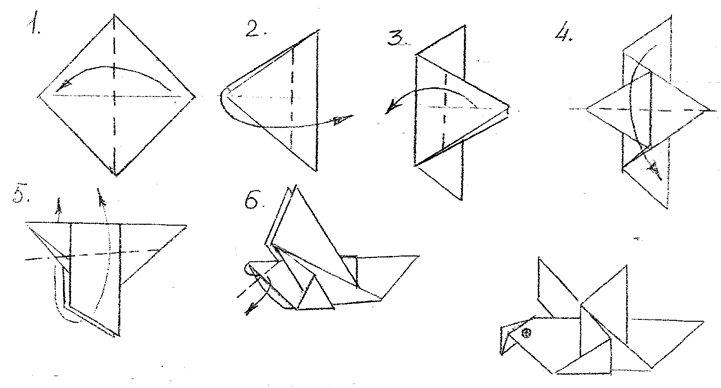 Воспитатель: Молодцы, ребята, вот и получились нашей голубке друзья. Теперь ей не будет скучно и они быстрее выполнят задание. А теперь отдохнём и поиграем.Физкультминутка «Самолёт»Вот мотор включился,Пропеллер закружился.К облакам поднялись,И шасси убрались.Вот лес – мы тут,Приготовим парашют.Толчок, прыжок,Летим, дружок!Парашюты все раскрылись,Дети мягко приземлились.Воспитатель: А теперь я вам расскажу о «Георгиевской ленточке». «Георгиевская ленточка» - общественная акция, посвящённая празднованию Дня Победы в Великой Отечественной войне, проходящая в России с 2005 года. Акция проходит под лозунгом «Я помню, я горжусь!» и «Повяжи, если помнишь». В канун празднования Дня Победы и дни проведения акции, ежегодно с 24 апреля по 12 мая, каждый участник надевает себе на лацкан пиджака (одежды), руку, сумку, антенну автомобиля Георгиевскую ленточку в знак памяти о героическом прошлом, выражая уважение к ветеранам, отдавая дань памяти павшим на поле боя, благодарность людям, отдавшим всё для фронта в годы Второй мировой войны. Акцию «Георгиевская ленточка» благословил  Патриарх всея Руси Алексий II. За годы существования акции было распространено более 30 миллионов ленточек по всему миру.  Какого цвета «Георгиевская ленточка»?Дети: Оранжевые и чёрные полоски.Воспитатель: У вас на столах лежит полоска оранжевого цвета и три полоски чёрного цвета. Сейчас мы будем изготавливать георгиевские ленточки. Приклейте чёрные полоски на оранжевую основу.(дети выполняют работу)Воспитатель: Теперь мы запустим наших голубей с «Георгиевскими ленточками» в «небо». Подходите ко мне и наклеивайте голубей на наше «небо» (плакат с изображением неба).(дети наклеивают голубей)Воспитатель: Вот наши голуби парят в чистом солнечном небе с Георгиевскими ленточками в клювах, в знак памяти о героическом прошлом, благодарности и уважения к ветеранам войны.Молодцы, ребята! Голубка говорит вам спасибо за помощь. Скажите, пожалуйста, на основе какой базовой формы мы сегодня сложили голубя?Дети: Треугольника.Воспитатель: О чём на занятии я вам рассказывала?Дети: О голубях – символах мира, голубях и о Георгиевской ленточке.Воспитатель:  Какому празднику посвящено наше занятие?Дети: Дню Победы.3. Заключительная частьВоспитатель: Что для вас сегодня было интересным? В чём возникли трудности?Ответы детейВоспитатель: Я всеми вами сегодня очень довольна. Все трудились хорошо. У нас получилось замечательное солнечное небо с голубями. Спасибо вам за сотрудничество. А голубей мы с вами поместим в раздевалке, пусть ваши родитель, бабушки и дедушки посмотрят на них, а вы расскажите им, как голуби помогали в приближении Дня Победы.Приложение  6Конспект непосредственно-образовательной деятельностипо художественно – эстетическому развитиюдля детей старшего возрастаТема: «Поздравительная открытка к 9 Мая»Авторы:Казакова Татьяна Алексеевна, МДОУ д/с №4 «Олимпийский», воспитательГорюнова Зоя ВалерьевнаМДОУ д/с №4 «Олимпийский», воспитательг. Углич 2015Задачи:Закреплять у детей навыки работы с бумагой.Формировать умение составлять композицию.Воспитывать чувство уважения к старшему поколению и любовь к родинеОборудование.  Поздравительные открытки к 9 Мая, DVD – проигрыватель.Материал. Сложенный пополам цветной лист бумаги с текстом поздравления.Полоски   бумаги розового цвета – 3 шт. 2,5 на 7,5; зелёного – 1 шт. 3 на 12, небольшие квадратики салфетки жёлтого цвета, коричневогоНожницы, клей, подставки для кистей, салфетки.Ход:Вводная частьВоспитатель: Какой приближается большой для всех нас праздник?Дети: 9 Мая, День Победы.Воспитатель: К этому празднику готовится вся наша страна и мы с вами. Скоро будет праздник, вы готовите стихи, танцы, песни. Послушайте ещё одно стихотворение:У нас военные в семье,Мой прадед, дед и папа.Они бывали на войнеПойду и я в солдаты.Но не затем, чтоб воевать – Смертей и войн довольно!Я буду мир наш охранять,Живи страна спокойно.Путь на земле цветут сады,Здоровы будут дети.Не нужно больше нам войны,Пусть солнце ярки светит.Основная частьВоспитатель: Что ещё принято делать в праздник?Дети: Поздравлять, дарить подарки, цветы, открытки, ходить в гости.Воспитатель: А если мы не можем посетить виновника торжества или пригласить его в гости, как можно его поздравить?Дети: Поздравить по телефону, написать СМС, послать открытку.Воспитатель: Раньше, когда не было телефонов, к празднику посылали открытки с поздравлениями  на торжественный день, к новому году, ко Дню рождения,    8 Марта, 9 Мая. Я приглашаю вас посмотреть образцы поздравительных открыток к 9 Мая.(просмотр открыток)Воспитатель: Это фабричные открытки. Но вы знаете, что лучший подарок тот, который сделан своими руками. И я предлагаю вам изготовить открытку самим. Я подготовила заготовки (сложенный вдвое лист цветной бумаги для офисной техники). Внутри есть текст-поздравление, а вам нужно оформить лицевую часть открытки аппликацией.(показать образец)Воспитатель: Прежде чем приступить к работе я предлагаю вам сделать разминку.«Пограничники на границе»Дети встают в круг лицом в центр на небольшом расстоянии друг от друга.Пограничник на границе               Слегка наклониться вперёд, левая рука на                                                           поясе, правая согнута в локте, ладонь                                                        приставлена ко лбу, как козырёк. Повернуться                                                        вправо, посмотреть направо, затем то же                                                       выполнить в левую сторону.Нашу землю стережётЧтоб работать и учиться                     Шагать на месте.Мог спокойно весь народ.Охраняет наше море                    Слегка наклониться вперёд, руки от груди Славный доблестный моряк.                     развести.Гордо реет на линкоре                Выполняют движения руками над головойНаш родной российский флаг.     крест на крест.Наши лётчики – герои                  Разводят руки в стороны. Попеременно             Небо зорко стерегут.                   выполняют наклоны вправо и влево.Наши лётчики – герои Охраняют мирный труд.Наша армия родная                           Шагать на месте высоко поднимая Стережёт покой страны,                     колени, энергично взмахивая руками.Чтоб росли мы, бед не зная,Чтобы не было войны.Воспитатель: Займите свои места за рабочими столами. Сегодня мы с вами будем оформлять открытку веточкой цветущей яблони. Скажите, какого цвета ветка у яблони?Дети: Коричневого.Воспитатель: Какого цвета цветы у яблони?Дети: Розового.Воспитатель: Я сейчас покажу, как нужно правильно оформить открытку.(показать образец)Воспитатель:Сначала из коричневой бумаги вырежем 3 «веточки» - 1 длинную и толстую, 2 – короткие и тонкие. Веточки должны извиваться. Наклеиваем их на открытку.Для лепестков цветка сгибаем полоску розовой бумаги по линии (отчерченный квадрат) и складываем 2 раза, вырезаем круг (их получается 3 штуки). Из этих заготовок получится один цветок.Для листочков берём зелёную полоску, складываем пополам и ещё раз пополам и вырезаем круг (их получится 4).Для изготовления цветка берём заготовку лепестка и делаем небольшой надрез к центру круга (на одну треть).Затем накладываем получившиеся крылышки друг на друга и склеиваем между собой. А затем наклеиваем на веточку получившиеся лепестки, слегка накладывая, их друг на друга. Так же сделать ещё два цветка.Таким же образом наклеиваем листья, но по одному.В серединку цветка приклеиваем небольшие кусочки смятой салфетки жёлтого цвета.Воспитатель: Сейчас приступаем к работе.(во время выполнения работы включить негромкую музыку – аудиозапись песни «Землянка» А.Митяев)Помочь детям советом, напомнить о приёмах работы. Редко прибегать к показу и действенной помощи.Заключительная частьПосле окончания выставить работы на стенде. Полюбоваться на них.Воспитатель: У нас получились красивые открытки, которые мы подарим  ветеранам на нашем празднике. Ребята, давайте послушаем стихи, в которых звучат слова благодарности защитникам Родины.Ребёнок : В цветы все улицы одеты,                 Смеётся и ликует май!                 В тот самый первый – день Победы                 Цветы дарили нашим дедам –                  Бойцам, что мир несли в наш край!Звучит песня «День Победы», музыка ДавидаТухманова, слова Владимира Харитонова)Приложение 7Беседа 1. «Родина – Мать зовёт!»Воспитатель: У каждой страны, у каждого народа бывают такие моменты в истории, такие времена, когда наступают тяжёлые испытания. Чтобы их достойно пройти, нужно много усилий всех людей и большая вера в то, что любимая родина, Родина – Мать всё преодолеет. Такое тяжёлое испытание выпало и на долю нашего народа, когда началась великая война. Её назвали Отечественной, потому что нужно было защищать своё отечество от врагов, которые хотели отнять и саму родину и вообще жизнь. Кто знает, с кем воевал наш народ? Кто напал на нашу страну?Дети: Фашистская Германия.Воспитатель: Да, это была фашистская Германия, страна, в которой у власти стоял человек, захотевший отнять у других народов земли, города и сёла, заводы и фабрики. Таким путём сделать свою страну богатой. Он, как злой волшебник, словно заколдовал свой народ и убедил его в том, что для процветания Германии нужно вооружить  армию и начать нападение на другие страны. Так началась тяжёлая и грозная война, которая летом 1941 года пришла и на нашу землю.(звучит аудиозапись песни «Вставай, страна огромная» музыка А. Александрова, слова В. Лебедева-Кумача).Фашисты напали на нас в 4 часа утра, когда люди ещё спали, и на мирные селения посыпались бомбы, их стали обстреливать из орудий. Это было очень страшно, всё горело, люди пытались бежать, укрыться, но спастись удалось немногим.Нападение фашистов стало неожиданным для нашего народа, поэтому врагу, поначалу, удалось захватить много городов. И по всей стране передавались сообщения о начале войны, люди с болью молча слушали их, и каждый понимал, что закончилась мирная жизнь, и надо много трудиться, чтобы справиться с этой  бедой. На защиту своего Отечества поднялся весь наш народ, от мала до велика, и все стремления, все силы были направлены на отпор завоевателям. «Родина – мать, зовёт! Всё для фронта, всё для победы!» - так звучали призывы военных лет, и для каждого человека не было священнее задачи, чем отдать все силы на исполнение этих призывов.Накануне этого страшного утра, когда началась война, у школьников был выпускной бал, они радовались окончанию школы и строили планы на будущее. Но этим планам не суждено было сбыться, потому что большинство мальчиков ушли на фронт и многие из них погибли. Девочки работали в госпиталях, но некоторые из них воевали, чтобы приблизить долгожданную победу. Вот как говорится об этом в стихах поэтессы Юлии Дружининой, которая сразу после школы тоже ушла на фронт и воевала до самой победы: Нет, это не заслуга, а удача – Стать девушке солдатом на войне,Когда б сложилась жизнь моя иначе,Как в День Победы стыдно было б мне!Очень горестно было прощаться с родными и близкими, друзьями, которые уходили на фронт. Ведь никто не знал, что ждёт впереди, вернётся ли дорогой человек. Кто-то плакал навзрыд, а кто-то скрывал слёзы, но всё-таки у каждого в сердце жила надежда, что всё будет хорошо, что наступит победа и в дом вернётся тот, кто покинул его для защиты Родины. Некоторые молодые солдаты, уезжая на войну, не знали, что уже в скором времени станут отцами, и смогли увидеть своих детей только спустя несколько лет, а кому-то и этого не было суждено.Приснилось мне, приснилось мне.Как будто я на той войне.Вдруг вижу – папа мой,Такой смешной, такой живойИ совершенно не седой,Среди разрывов и огняИдёт, не зная про меня.Приснилось мне, приснилось мне –Я папу видел на войне.Идёт куда-то в сапогах,Не на протезах – на ногах.                                        (А. Давыдов)Вот фотографии из ваших семейных альбомов, кто на них изображён, расскажите, ребята   (по желанию дети показывают фотографии и комментируют их)Война длилась долгие четыре года, много дорог пришлось пройти солдатам. Бились они в страшных битвах, отстаивая каждый кусочек родной земли.Полем. Вдоль берега крутого, мимо хат.В серой шинели рядового шёл солдат.Шёл солдат, слуга Отчизны, Шёл солдат во имя жизни,Землю спасая, мир защищая,Шёл вперёд солдат!Спасли герои-войны не только свою землю, но и весь мир от фашистского нашествия. А сейчас послушайте «Балладу о солдате». Её написали в тяжёлые дни войны композитор В.Соловьёв-Седой и поэт М.Матусовский.(включить аудиозапись с песней)Приложение 8Беседа 2.«Великие битвы»Перед беседой прослушать аудиозапись песни «Вставай, страна огромная» (музыка А. Александрова, слова В. Лебедева – Кумача). Вспомнить с детьми основные моменты прошлой беседы.Воспитатель: Ребята, сегодня мы продолжим беседу о Великой Отечественной войне. Прежде чем рассказывать вам о великих сражениях этой войны, я хочу спросить у вас, слышали ли вы такие названия: Брест, Москва, Курск, Сталинград, Берлин?(Ответы детей)Вы уже знаете, что когда враг наступал, то наши воины стояли насмерть, защищая свою землю, они сражались за каждую пядь русской земли. Первым городом на пути фашистов был не большой городок Брест, который стоял на самой границе. Его защитники пытались остановить врага, не пропустить его дальше. И у этой крепости сражение продолжалось больше месяца, хотя фашистские  генералы рассчитывали с ходу захватить Брест. Уже фронт ушел далеко от этих мест, и многие территории были захвачены, а защитники все не сдавались, хотя у них не хватало боеприпасов и, подчас, не было даже глотка воды. Им приходилось глубокой ночью, тайком пробираться к реке, чтобы напиться и промыть раны. Гитлер не хотел верить, что крепость не сдаётся, что русские солдаты оказались такими мужественными и смелыми. Он даже ставил их стойкость в пример своим военачальникам.  Давайте мы встанем и помолчим, чтобы почтить беспримерную храбрость защитников Бреста.(Минута молчания).Главной целью врага была, конечно, Москва, столица нашей Родины. Фашисты считали, что после взятия Москвы дух народа будет сломлен и им легко удастся покорить нашу страну. Поэтому на Москву рвалось множество гитлеровских полчищ, туда были брошены отборные войска. Но опять просчитались фашистские генералы. Они собирались закончить войну еще до осени, даже разработали специальный план «Барбаросса», по которому планировалось благодаря неожиданному нападению очень быстро захватить все земли вплоть до Уральских гор. Посмотрите на карту, дети.(показать карту, какие территории планировалось захватить)Опять их планы сорвались. Наступила зима, и хотя вражеские войска подошли очень близко к Москве, взять ее так и не удалось.  Не далеко от Москвы стоит памятник героям воинам из дивизии, носящей имя генерала Панфилова. Из всей дивизии их осталось всего 28 человек, но они сказали: «Велика Россия, а отступать некуда – позади Москва!». И не отступили! Благодаря беспримерному мужеству наших воинов враг так и не завоевал нашу столицу, не удалось гитлеровским солдатам промаршировать по Красной  площади победным маршем.Но надо сказать вам, ребята, что некоторые из них все-таки прошли по московским улицам, только не в радость был тот марш. И знаете почему? Потому что по улицам Москвы в конце войны прошли колонны пленных фашистов, а жители столицы смотрели на них, оборванных и сломленных, пришедших завоевать чужую страну. Давайте послушаем «Марш защитников Москвы». Музыку к нему написал композитор Борис Мокроусов, а слова – поэт Александр Сириков. Эта песня помогла нашим солдатам бороться с врагом.(звучит аудиозапись песни «Марш защитников Москвы»)Битва за Москву  подняла дух всего народа, но враг продолжал наступать, теперь он рвался к Волге, великой русской реке. Но на пути стоял Сталинград, город, за которым начинались степи, и открывалась дорога к горам Кавказа. Враги решили захватить Сталинград. Его непрерывно бомбили, обстреливали из пушек, проводились танковые атаки, горела сама земля. Бои шли за каждый дом, прямо на улицах города. Бывало даже так, что один этаж захватили фашисты, а на других этажах оборону продолжали держать наши бойцы.В Волгограде, так теперь называется Сталинград, поставлен памятник на том месте, где находился один из таких домов, дом Павлова. Так его назвали в честь сержанта Якова Павлова, который вместе с четырьмя бойцами удерживали здесь позиции, пока не подошло подкрепление. Вот как выглядел этот дом.(показать фотографию с изображением разрушенного дома)Благодаря огромному мужеству и стойкости наших бойцов фашисты не смогли захватить Сталинград. Огромная армия под командованием фельдмаршала Паулюса была взята в кольцо, попал в плен и сам фельдмаршал. В память о такой великой битве на высокой горе, на Мамаевом кургане, возведен монумент Матери – Родине, создан зал Славы, в котором на каменных плитах записаны имена погибших солдат и горит Вечный огонь.Мир солдаты защищали,Жизнь они за нас отдали. Сохраним в сердцах своихПамять светлую о них.Говоря о сражениях Великой Отечественной войны, нельзя не вспомнить сражения на Курской дуге. Фашисты долго готовились к тому, чтобы под Курском выровнять линию фронта, которая огибала дугой наших солдат, и планировали взять в кольцо. Но этот план не удался, потому что ночью немцев вдруг осветило мощными прожекторами,  которые ослепили вражеских солдат. Они растерялись, началась паника.  И тут наша армия пошла в наступление, битва была очень жестокой, в ней сошлись тысячи танков. Но благодаря ночному наступлению, которое рассчитал наш полководец маршал Георгий Жуков, победа досталась русским солдатам. Маршал Жуков был очень смелым, мужественным и талантливым полководцем, он продумывал все крупные операции войны, в том числе и наступление на Берлин, столицу фашистской Германии. Народ его назвал маршалом победы. Посмотрите на портрет Георгия Александровича.(вместе с детьми рассмотреть портрет Г. Жукова)В этой великой войне было много сражений. С каждым днем приближалась победа. Все ближе и ближе придвигалась наша армия к городам врага.(звучит аудиозапись песни «Эх, дороги», музыка А. Новикова, слова А. Ошанина).Был когда – то на Руси великий полководец Александр Невский, который сказал: «Кто с мечом к нам придет, тот от меча и погибнет!». Так  получилось и с гитлеровскими полчищами. В победу над ними верили даже во время самых жестоких боев. Победу представляли себе, прежде всего, взятием Берлина.Расстояние до победы оценивали расстоянием до Берлина, за которое Берлин будет взят. А то, что Берлин будет взят, ни у кого не было сомнения. Ни в окопах Сталинграда, ни в боях на Курской дуге – не было сомнения в том, что победа будет, и верили, что настанет время – будет взят Берлин. И за этим последует объявление на всю страну, что наступила победа.Приложение 9Беседа 3.«Мы пол-Европы прошагали, полземли»Дети, вы уже знаете, что Великая Отечественная война длилась долгие четыре года и в ней пострадали не только люди нашей страны. Фашисты  захватили чужие земли, и многие народы мечтали об освобождении. И оно наступило! Наши смелые войны прогнали ненавистных врагов со своей земли и стали гнать фашистов дальше. Так пролегла дорога на Берлин!С боем взяли мы Варшаву, город весь прошли,  И последней улицы название прочли,  А название такое, право, слово боевое: Берлинская  улица по городу идёт -  Значит, нам туда дорога,  Значит, нам туда дорога!(звучит аудиозапись песни «Дорога на Берлин»,сл. Е. Долматовского,муз. М. Фрадкина)Взятием Берлина победоносно завершилась Великая Отечественная война. Эта операция продолжалась целых 23 дня. Город брали с боем, враги сопротивлялись, хотя уже было понятно, что победа близка. Когда шли бои за Берлин, то так же, как и в Сталинграде, пришлось сражаться за каждую улицу, за каждый дом. Бои не прекращались ни днём, ни ночью.  В центре города возвышалось здание  рейхстага, где заседало фашистское командование. Квартал за кварталом советские войска прорывали оборону и всё ближе продвигались к рейхстагу. Прорвать сопротивление врагов было очень трудно, но советская армия сразила немцев, и в Германии был поднят штурмовой флаг, советские солдаты оставили свои подписи на стенах рейхстага.И вот наступил победный май, советские солдаты освободили многие страны. Они сражались с фашистами и в Австрии, и в Румынии, и в Польше, и в Болгарии. Отвоёвывали города и сёла, нашим войнам подчас приходилось биться за каждый коридор, за каждую комнату. Вот что вспоминает участник боёв: «Гитлеровцы превращали обычно – дом в крепость, поэтому их приходилось штурмовать. И помню, во время одного из таких штурмов, когда бой грохотал вверху, на этажах, мне и ещё нескольким солдатам из нашего батальона пришлось в кромешной тьме вытаскивать немецких детишек, женщин, стариков из, затопленного фашистами, подвала. Не могли советские люди смотреть на гибель детей…»Поэтому благодарные жители встречали  советских воинов с цветами, а потом даже ставили им памятники. Памятник русскому солдату есть в берлинском Трептов-парке. Солдат стоит с маленькой девочкой на руках. А в Болгарии, в городе Пловдиве  жители с любовью называют свой памятник «Алёша» находиться он на холме Освободителей, к нему ведёт широкая лестница из ста ступеней. Этот памятник можно увидеть практически с любой точки города, и его подножия в любое время года возложены цветы. Немало под страшною ношей                                 Легло безымянных парней, Но то, что вот этот — Алеша, Известно Болгарии всей.(звучит аудиозапись песни «Алёша», музыка Эдуарда Колмановского, словаКонстантина Ваншенкина)Мы с вами знаем, сколько горя принесла нашему народу. Она разрушила города, осиротила детей, оставила без сыновей многие семьи.Пострадали от войны и жители других стран, в том числе и Германии. Русские солдаты говорили: «В этой войне пролито много крови. Но мы вступаем на территорию Германии не для того, чтобы мстить немецкому народу, а чтобы уничтожить фашизм и его армию». Когда наши солдаты вошли в Германию, сразу после окончания боёв мирным жителям раздавали хлеб и молоко для детей. Местные жители говорили друг другу: «Русские не только не делают нам зла, но и заботятся о том, чтобы мы не голодали». А когда войска останавливались на отдых, как бы солдаты ни уставали, начинались шутки, смех, звучали песни.Вот какой случай произошёл однажды. В Вене, остановившиеся на привал советские солдаты, увидели  в одном из домов пианино. И командир, любящий музыку, предложил своему сержанту, пианисту по профессии, испытать на инструменте, не разучился ли он играть. Перебрав нежно клавиши, оен вдруг без разминки в сильном темпе начал играть. Солдаты примолкли. Это было давно забытое мирное время, которое лишь изредка напоминало о себе во снах. Из окрестных домов стали подходить местные жители. Вальс за вальсом – это был Штраус! – притягивал людей, открывая души для улыбок, для жизни.(звучит аудиозапись песни «В лесу прифронтовом»,музыка М. Блантера, слова М. Иссаковского)Когда наши войска после победы отправились домой, ещё долго вспоминали по всей Европе русского солдата – освободителя. Прошло много лет. О войне сложены стихи и песни, сняты кинофильмы, написаны книги. В них рассказано о событиях и людях войны, а в людских сердцах навсегда сохранилась память о тех солдатах, которые отдали свои жизни за победу.(звучит аудиозапись песни «Журавли»,Музыка Я.  Френкеля, слова Р. Гамзатова)Нельзя не вспомнить о том, как наш народ праздновал долгожданную победу. Радостные люди обнимались на улицах,прошедшие пол-Европы солдаты, не скрываясь, плакали от радости. Все ждали Парада Победы. Парад принимал  маршал Советского Союза Георгий Константинович Жуков, «Маршал Победы».В конце нашей беседы ребята прочтут стихотворение  М.ВладимоваЕще тогда нас не было на свете, Когда гремел салют из края в край. Солдаты, подарили вы планете Великий Май, победный Май!Еще тогда нас не было на свете, Когда в военной буре огневой, Судьбу, решая будущих столетий, Вы бой вели, священный бой! Еще тогда нас не было на свете, Когда с Победой вы домой пришли. Солдаты Мая, слава вам навеки От всей земли, от всей земли! Благодарим, солдаты, вас За жизнь, за детство и весну, За тишину, за мирный дом, За мир, в котором мы живем!(звучит аудиозапись песни «День Победы»,муз. ДавидаТухманова, сл.  Владимира Харитонова)Приложение 10  Подвижные игрыЗадачи. Продолжать воспитывать у детей патриотические чувства к Родине. Стимулировать детскую активность через подвижные игры.«Артиллеристы»Оборудование: по 2 обруча (корзины) для каждой команды, кегли (по 20 шт.) для каждой команды.Ход игры.Дети встают в две команды. Команды должны встать плечом друг к другу, тем самым составив цепь. За отведённое время игроки должны передать по одной кегле (снаряду) с одного края команды в другой. Побеждает та команда, которая доставит больше снарядов за отведённое время в пункт назначения.«Меткие стрелки»Оборудование: обручи, мешочки с песком.Ход игры.Дети встают в две колонны. Дети поочерёдно бросают мешочки с песком правой и левой рукой, стараясь попасть в обруч. Если ребёнок попал, то его команде засчитывается 1 бал. Итог: у кого больше баллов, та команда и выиграла.Подготовительный этапПодготовительный этапПодготовительный этапПодготовительный этапПодготовительный этапСоставление плана деятельностиСотрудничество с родителямиПодбор литературных произведений.Подбор музыкальных произведений на военную тему.Подготовка цикла бесед о Великой Отечественной войне.Составление плана деятельностиСотрудничество с родителямиПодбор литературных произведений.Подбор музыкальных произведений на военную тему.Подготовка цикла бесед о Великой Отечественной войне.Составление плана деятельностиСотрудничество с родителямиПодбор литературных произведений.Подбор музыкальных произведений на военную тему.Подготовка цикла бесед о Великой Отечественной войне.Составление плана деятельностиСотрудничество с родителямиПодбор литературных произведений.Подбор музыкальных произведений на военную тему.Подготовка цикла бесед о Великой Отечественной войне.Составление плана деятельностиСотрудничество с родителямиПодбор литературных произведений.Подбор музыкальных произведений на военную тему.Подготовка цикла бесед о Великой Отечественной войне.Основной этапОсновной этапОсновной этапОсновной этапОсновной этапНОД (непосредственно-образовательная деятельность)НОД (непосредственно-образовательная деятельность)НОД (непосредственно-образовательная деятельность)НОД (непосредственно-образовательная деятельность)НОД (непосредственно-образовательная деятельность)СрокиСрокиФормаТемаЗадачи 1 нед.2 нед.3 нед.3 нед.4 нед.5 нед.1 нед.2 нед.3 нед.3 нед.4 нед.5 нед.НОДпо познавательно-му развитию (приложение1)НОДпо познавательно-му развитиюНОДпо художественно-эстетическому развитиюНОДпо художественно-эстетическому развитию(рисование)(приложение2)НОДпо художественно-эстетическому развитию(конструирование, оригами)(приложение3)НОД по художественно-эстетическому развитию (аппликация)«День Победы»«Никто не забыт, ничто не забыто»(о героях- угличанах)« Углич в годы Великой Отечественной войны»«Сирень Победы»«Голубь Мира»«Поздравительная открытка к 9 Мая»Закрепить знания о том, как защищали свою Родину советские люди в годы ВОВ, как живущие помнят о них. Развивать внимание, память. Воспитывать чувство уважения к ветеранам ВОВ.Воспитывать чувство гордости благодарности к защитникам Родины. Познакомить детей с героическим подвигом  угличан и всего русского        народа во время Великой Отечественной войны 1941-1945 г.г.Формировать у детей навык рисовать пышные соцветия (сирень), применяя печатание мятой бумагой. Передавать характерные особенности  цветов сирени, используя приём накладывания краски в несколько слоёв (каждый следующий слой светлее предыдущего). Развивать навыки смешивания красок для получения нужного оттенка. Воспитывать у детей патриотические чувства к Родине, заботу о ветеранах.Закрепить у детей навыки работы с бумагой. Формировать умение составлять композицию. Воспитывать чувство уважения к старшему поколению и любовь к Родине.Образовательная деятельность в режимных моментахОбразовательная деятельность в режимных моментахОбразовательная деятельность в режимных моментахОбразовательная деятельность в режимных моментахОбразовательная деятельность в режимных моментах2 нед.3 нед.4 нед.Цикл бесед (приложение4)Беседа 1Беседа 2Беседа 3Цикл бесед (приложение4)Беседа 1Беседа 2Беседа 3«Родина – Мать зовёт!»«Великие битвы»«Мы пол-Европы прошагали, полземли»Дать представление о значении победы нашего народа в ВОВ; познакомить с историческими фактами военных лет.1 нед.2 нед.3 нед.4 нед.5 нед.Чтение художествен-ной литературыЧтение художествен-ной литературыС. А. Алексеев «От Москвы до Берлина», «Идёт война народная»Е. Карасёва «Маленькие ленинградцы»Л. Кассиль «Твои защитники»Ю. Я. ЯковлевСказка «Как Серёжа на войну ходил»С. Михалков «Был трудный бой»«Песня Победы»Познакомить детей с произведениями на патриотическую тему.1 нед.Заучивание стихотворенияЗаучивание стихотворенияМ. Исаковский «Навек запомни»Формировать навык выразительно читать стихотворение, чувство любви к Родине.2 нед.Дидактические игрыДидактические игры«Как называется военный…»,«Узнай и назови боевую технику ВОВ»«Защитники Отечества»Воспитывать чувство любви к Родине, уважение к защитникам Отечества, углублять знания о Российской армии, знакомить с некоторыми родами  войск, военной техникой.1 нед.3 нед.5 нед.Сюжетные игрыСюжетные игры«Пограничники»«Госпиталь»«Моряки»Воспитывать доброжелательные отношения к людям к людям, желание и готовность сделать полезное.2 нед.4 нед.Подвижные игры (приложение5)Подвижные игры (приложение5)«Артиллеристы»«Меткие стрелки»Продолжать воспитывать у детей патриотические чувства к Родине. Стимулировать активность через подвижные игры.1 нед.2 нед3 нед.4 нед5 нед.Слушание музыкальных произведенийСлушание музыкальных произведенийА. Александров «Священная война»,М. Блантер «Катюша»,Б.Окуджава «Ах,Война, что ты, подлая сделала»,Н. Потапенко «Этот день Победы»,А. Филиппенко «Наша Армия сильна»,А.Александров «Солнечный круг»Развивать интерес к музыке. Формировать у детей чувство патриотизма через приобщение к песням периода Великой Отечественной войны.1нед.маяЭкскурсияЭкскурсияК обелиску Славы (с возложением цветов)Продолжать воспитывать у детей патриотические чувства к Родине.В теч.мес.Совместная работа детей и родителей в создании стендаСовместная работа детей и родителей в создании стенда«Помним и гордимся»Воспитывать уважительное отношение к ветеранам ВОВ.Заключительный этапЗаключительный этапЗаключительный этапЗаключительный этапЗаключительный этапВыставка рисунков «Сирень Победы».Выставка работ по оригами «Голубь Мира».Вручение поздравительных открыток «Помним и гордимся».Выставка стенда «Помним и гордимся».Концерт, посвящённый Дню Победы « Пусть не будет войны никогда!» Выставка рисунков «Сирень Победы».Выставка работ по оригами «Голубь Мира».Вручение поздравительных открыток «Помним и гордимся».Выставка стенда «Помним и гордимся».Концерт, посвящённый Дню Победы « Пусть не будет войны никогда!» Выставка рисунков «Сирень Победы».Выставка работ по оригами «Голубь Мира».Вручение поздравительных открыток «Помним и гордимся».Выставка стенда «Помним и гордимся».Концерт, посвящённый Дню Победы « Пусть не будет войны никогда!» Выставка рисунков «Сирень Победы».Выставка работ по оригами «Голубь Мира».Вручение поздравительных открыток «Помним и гордимся».Выставка стенда «Помним и гордимся».Концерт, посвящённый Дню Победы « Пусть не будет войны никогда!» Выставка рисунков «Сирень Победы».Выставка работ по оригами «Голубь Мира».Вручение поздравительных открыток «Помним и гордимся».Выставка стенда «Помним и гордимся».Концерт, посвящённый Дню Победы « Пусть не будет войны никогда!» 